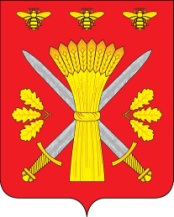 РОССИЙСКАЯ ФЕДЕРАЦИЯОРЛОВСКАЯ ОБЛАСТЬАДМИНИСТРАЦИЯ ТРОСНЯНСКОГО РАЙОНАПОСТАНОВЛЕНИЕот  11 апреля  2012 г.                                                                                                                             №100Об утверждении Положения о порядке формирования и ведения  реестра  муниципальных услуг Троснянского района В соответствии с Федеральным законом от 27.07.2010 №210-ФЗ «Об организации предоставления государственных и муниципальных услуг», постановляю:1.Утвердить   Положение о порядке формирования и ведения реестра муниципальных услуг Троснянского района согласно приложению.2.Руководителям структурных подразделений администрации, ответственным за оказание муниципальной услуги в срок до 15 августа  2011 года представить в отдел экономики сведения для формирования реестра муниципальных услуг по установленной форме.3.Контроль за исполнением настоящего постановления возложить на заместителей главы администрации Борисову Л.С., Фроловичева А.В.Глава администрации                                                   А.И.НасоновПриложение к постановлению администрации Троснянского района№           от ___________ 2012 г.ПОЛОЖЕНИЕо порядке формирования и ведения реестра муниципальных услуг Троснянского района1. Общие положения1.1.Настоящее Положение устанавливает порядок формирования и ведения реестра муниципальных услуг Троснянского района.1.2.Реестр муниципальных услуг Троснянского района (далее - Реестр) содержит сведения:1) о муниципальных услугах, предоставляемых администрацией Троснянского района, которые осуществляются по запросам заявителей в пределах полномочий по решению вопросов местного значения установленных в соответствии с Федеральным законом от 06 октября 2003 года № 131-ФЗ «Об общих принципах организации местного самоуправления в Российской Федерации»,  Уставом Троснянского района, а также переданных государственных полномочий;2) об услугах, которые являются необходимыми и обязательными для предоставления муниципальных услуг и включены в утвержденный перечень;3) об услугах, предоставляемых муниципальными учреждениями и другими организациями, в которых размещается муниципальное задание (заказ), выполняемое (выполняемый) за счет средств бюджета Троснянского района, и предоставляемых в электронной форме, если указанные услуги включены в перечни, установленные Правительством Российской Федерации и Правительством Орловской области;4) об услугах (работах), предоставляемых (выполняемых) муниципальными учреждениями и другими организациями, в которых размещается муниципальное задание (заказ), выполняемое (выполняемый) за счет средств бюджета Троснянского района, не подлежащих предоставлению в электронной форме.1.3. Целями формирования и ведения реестра являются:обеспечение доступа граждан и организаций к сведениям о муниципальных услугах, предоставляемых администрацией Троснянского района;и иных услугах, в том числе о возможности их предоставления в электронном виде;создание информационной базы для планирования бюджетных расходов и принятия решений о возможных направлениях оптимизации использования бюджетных средств, определение объемов бюджетных ассигнований на оказание услуг (выполнение работ), формирование реестра расходных обязательств.1.4. Формирование и ведение Реестра осуществляется в соответствии с принципами:- единства требований к определению и включению муниципальных и иных услуг в Реестр;- полноты описания муниципальных и иных услуг в Реестре;- публичности Реестра;- обеспечения взаимосвязи требований к формированию Реестра с требованиями осуществления бюджетного процесса и формирования расходных обязательств Троснянского района.1.5. Форма Реестра устанавливается в соответствии с приложением к настоящему Положению.2. Порядок формирования и ведения Реестра.2.1. Техническое формирование и ведение Реестра осуществляется отделом экономики Троснянского района (далее - технический исполнитель).2.2. Технический исполнитель формирует Реестр на основании информации структурных подразделений администрации, предоставляющих муниципальные услуги и главных распорядителей бюджетных средств, ответственных за организацию предоставления услуг муниципальными учреждениями и другими организациями, в которых размещается муниципальное задание (заказ) (далее - ответственные структурные подразделения администрации).2.3. Для включения сведений в Реестр ответственные структурные подразделения администрации направляют техническому исполнителю обращение о включении соответствующих сведений в Реестр, а также информацию, содержащую характеристики муниципальных и иных услуг, по форме согласно приложению к настоящему положению.Информация должна быть согласована с заместителем главы администрации, курирующим деятельность ответственного структурного подразделения администрации.2.4. Информация о включении в Реестр сведений об услугах, указанных в подпунктах 3 и 4 пункта 1.2 раздела 1 настоящего положения, дополнительно должна быть согласована ответственными структурными подразделениями администрации с финансовым отделом администрации Троснянского района.2.5. В процессе формирования и ведения Реестра технический исполнитель осуществляет:1) сбор, обработку, учет, регистрацию, хранение информации о включении сведений в Реестр или внесении в них изменений, полученной от ответственных структурных подразделений администрации;2) подготовку проектов постановлений об утверждении реестра муниципальных услуг Троснянского района, о внесении изменений в содержащиеся в нем сведения;3) методическое обеспечение ведения Реестра;4) организацию предоставления сведений из Реестра.2.6. С целью формирования и ведения Реестра технический исполнитель имеет право запрашивать в письменной или устной форме дополнительную информацию о муниципальных и иных услугах, а также поясняющую информацию, которую ответственное структурное подразделение администрации обязано представить в течение пяти дней с момента получения запроса.2.7. Информация, необходимая для формирования и ведения Реестра, представляется на бумажных и электронных носителях.2.8. Реестр утверждается постановлением администрации Троснянского района.2.9. Реестр подлежит опубликованию в средствах массовой информации, являющихся источниками официального опубликования нормативных правовых актов Троснянского района, и размещению на официальном Интернет-сайте администрации Троснянского района.3. Порядок внесения изменений в Реестр.3.1. Реестр не реже одного раза в год рассматривается на предмет уточнения содержащихся в нем сведений.3.2. В Реестр вносятся соответствующие изменения в случае изменения перечня вопросов местного значения, отдельных государственных полномочий, передаваемых для осуществления органам местного самоуправления, состава и полномочий главных распорядителей бюджетных средств (подведомственных им муниципальных учреждений), иных случаях.3.3. Для внесения изменений в сведения, содержащиеся в Реестре, ответственное структурное подразделение администрации направляет техническому исполнителю:-обращение о внесении изменений в Реестр;-обоснование внесения изменений;-новую редакцию сведений о муниципальной или иной услуге по форме реестра.3.4. Для исключения сведений из Реестра ответственное структурное подразделение администрации направляет техническому исполнителю:а) обращение об исключении сведений из Реестра;б) обоснование исключения.3.5. Информация о внесении изменений в сведения, содержащиеся в Реестре, и об исключении сведений из Реестра должна быть согласована в порядке, предусмотренном в пунктах 2.3, 2.4, 2.5 раздела 2 настоящего положения.3.6. Информация о внесении изменений в Реестр, предоставляется на бумажных и электронных носителях.3.7. Технический исполнитель в течение 10 рабочих дней после получения документов, указанных в пунктах 3.3 и 3.4 настоящего раздела, готовит проект постановления администрации о внесении соответствующих изменений в Реестр.Приложениек Положению о порядке формированияи ведения реестра муниципальных услуг Троснянского районаРеестр муниципальных услуг Троснянского районаРаздел 1. Муниципальные услуги, предоставляемые администрацией по запросам заявителейРаздел 1. Муниципальные услуги, предоставляемые администрацией по запросам заявителейРаздел 1. Муниципальные услуги, предоставляемые администрацией по запросам заявителейРаздел 1. Муниципальные услуги, предоставляемые администрацией по запросам заявителейРаздел 1. Муниципальные услуги, предоставляемые администрацией по запросам заявителейРаздел 1. Муниципальные услуги, предоставляемые администрацией по запросам заявителейРаздел 1. Муниципальные услуги, предоставляемые администрацией по запросам заявителейРаздел 1. Муниципальные услуги, предоставляемые администрацией по запросам заявителейРаздел 1. Муниципальные услуги, предоставляемые администрацией по запросам заявителейРеестровый
номер услу-
гиПолное наиме-
нование муни-
ципальной услу-
гиПолное наиме-
нование муни-
ципальной услу-
гиСтруктурное под-
разделение адми-
нистрации города
Орла, предостав-
ляющее услугуСведения о воз-
мездности (безвоз-
мездности) предос-
тавления услуги
(платно/бесплатно)Предоставление
услуги в элек-
тронном виде
(предусмотрено/
не предусмотре-
но)Нормативно-правовые
акты, регламенти-
рующие предоставле-
ние услугиНормативно-правовые
акты, регламенти-
рующие предоставле-
ние услугиНаименование услуг, необходимых и
обязательных для
предоставления
муниципальной ус-
луги (при наличии)1-11-21-...Раздел 2. Услуги, предоставляемые в электронной форме муниципальными учреждениями и другими организациями, в которых размещается муниципальное задание (заказ), выполняемое (выполняемый) за счет средств бюджета Раздел 2. Услуги, предоставляемые в электронной форме муниципальными учреждениями и другими организациями, в которых размещается муниципальное задание (заказ), выполняемое (выполняемый) за счет средств бюджета Раздел 2. Услуги, предоставляемые в электронной форме муниципальными учреждениями и другими организациями, в которых размещается муниципальное задание (заказ), выполняемое (выполняемый) за счет средств бюджета Раздел 2. Услуги, предоставляемые в электронной форме муниципальными учреждениями и другими организациями, в которых размещается муниципальное задание (заказ), выполняемое (выполняемый) за счет средств бюджета Раздел 2. Услуги, предоставляемые в электронной форме муниципальными учреждениями и другими организациями, в которых размещается муниципальное задание (заказ), выполняемое (выполняемый) за счет средств бюджета Раздел 2. Услуги, предоставляемые в электронной форме муниципальными учреждениями и другими организациями, в которых размещается муниципальное задание (заказ), выполняемое (выполняемый) за счет средств бюджета Раздел 2. Услуги, предоставляемые в электронной форме муниципальными учреждениями и другими организациями, в которых размещается муниципальное задание (заказ), выполняемое (выполняемый) за счет средств бюджета Раздел 2. Услуги, предоставляемые в электронной форме муниципальными учреждениями и другими организациями, в которых размещается муниципальное задание (заказ), выполняемое (выполняемый) за счет средств бюджета Раздел 2. Услуги, предоставляемые в электронной форме муниципальными учреждениями и другими организациями, в которых размещается муниципальное задание (заказ), выполняемое (выполняемый) за счет средств бюджета Реестровый
номер услу-
гиПолное наиме-
нование услугиНаименование муниципальных учреждений и других организаций, предоставляющих услугу
в электронной формеНаименование муниципальных учреждений и других организаций, предоставляющих услугу
в электронной формеНаименование муниципальных учреждений и других организаций, предоставляющих услугу
в электронной формеГлавный распорядитель
бюджетных средствГлавный распорядитель
бюджетных средствНормативно-правовые акты, регламентирующие предоставление услугиНормативно-правовые акты, регламентирующие предоставление услуги2-12-22-...Раздел 3. Услуги (работы), предоставляемые (выполняемые) муниципальными учреждениями и другими организациями, в которых размещается муниципальное задание (заказ), выполняемое (выполняемый) за счет средств бюджета Троснянского района, не подлежащие предоставлению в электронной формеРаздел 3. Услуги (работы), предоставляемые (выполняемые) муниципальными учреждениями и другими организациями, в которых размещается муниципальное задание (заказ), выполняемое (выполняемый) за счет средств бюджета Троснянского района, не подлежащие предоставлению в электронной формеРаздел 3. Услуги (работы), предоставляемые (выполняемые) муниципальными учреждениями и другими организациями, в которых размещается муниципальное задание (заказ), выполняемое (выполняемый) за счет средств бюджета Троснянского района, не подлежащие предоставлению в электронной формеРаздел 3. Услуги (работы), предоставляемые (выполняемые) муниципальными учреждениями и другими организациями, в которых размещается муниципальное задание (заказ), выполняемое (выполняемый) за счет средств бюджета Троснянского района, не подлежащие предоставлению в электронной формеРаздел 3. Услуги (работы), предоставляемые (выполняемые) муниципальными учреждениями и другими организациями, в которых размещается муниципальное задание (заказ), выполняемое (выполняемый) за счет средств бюджета Троснянского района, не подлежащие предоставлению в электронной формеРаздел 3. Услуги (работы), предоставляемые (выполняемые) муниципальными учреждениями и другими организациями, в которых размещается муниципальное задание (заказ), выполняемое (выполняемый) за счет средств бюджета Троснянского района, не подлежащие предоставлению в электронной формеРаздел 3. Услуги (работы), предоставляемые (выполняемые) муниципальными учреждениями и другими организациями, в которых размещается муниципальное задание (заказ), выполняемое (выполняемый) за счет средств бюджета Троснянского района, не подлежащие предоставлению в электронной формеРаздел 3. Услуги (работы), предоставляемые (выполняемые) муниципальными учреждениями и другими организациями, в которых размещается муниципальное задание (заказ), выполняемое (выполняемый) за счет средств бюджета Троснянского района, не подлежащие предоставлению в электронной формеРаздел 3. Услуги (работы), предоставляемые (выполняемые) муниципальными учреждениями и другими организациями, в которых размещается муниципальное задание (заказ), выполняемое (выполняемый) за счет средств бюджета Троснянского района, не подлежащие предоставлению в электронной формеРеестровый номер ус-
лугиПолное наименование услуги (работы)Полное наименование услуги (работы)Наименование муниципальных учреждений и других организаций, предоставляющих услугу (выполняющих работу)Наименование муниципальных учреждений и других организаций, предоставляющих услугу (выполняющих работу)Главный распорядитель
бюджетных средствГлавный распорядитель
бюджетных средствНормативно-правовые акты, регламентирующие предоставление услугиНормативно-правовые акты, регламентирующие предоставление услуги3-1